 I Gra Miejska o Ekonomii Społecznej w PoznaniuEStka 2016 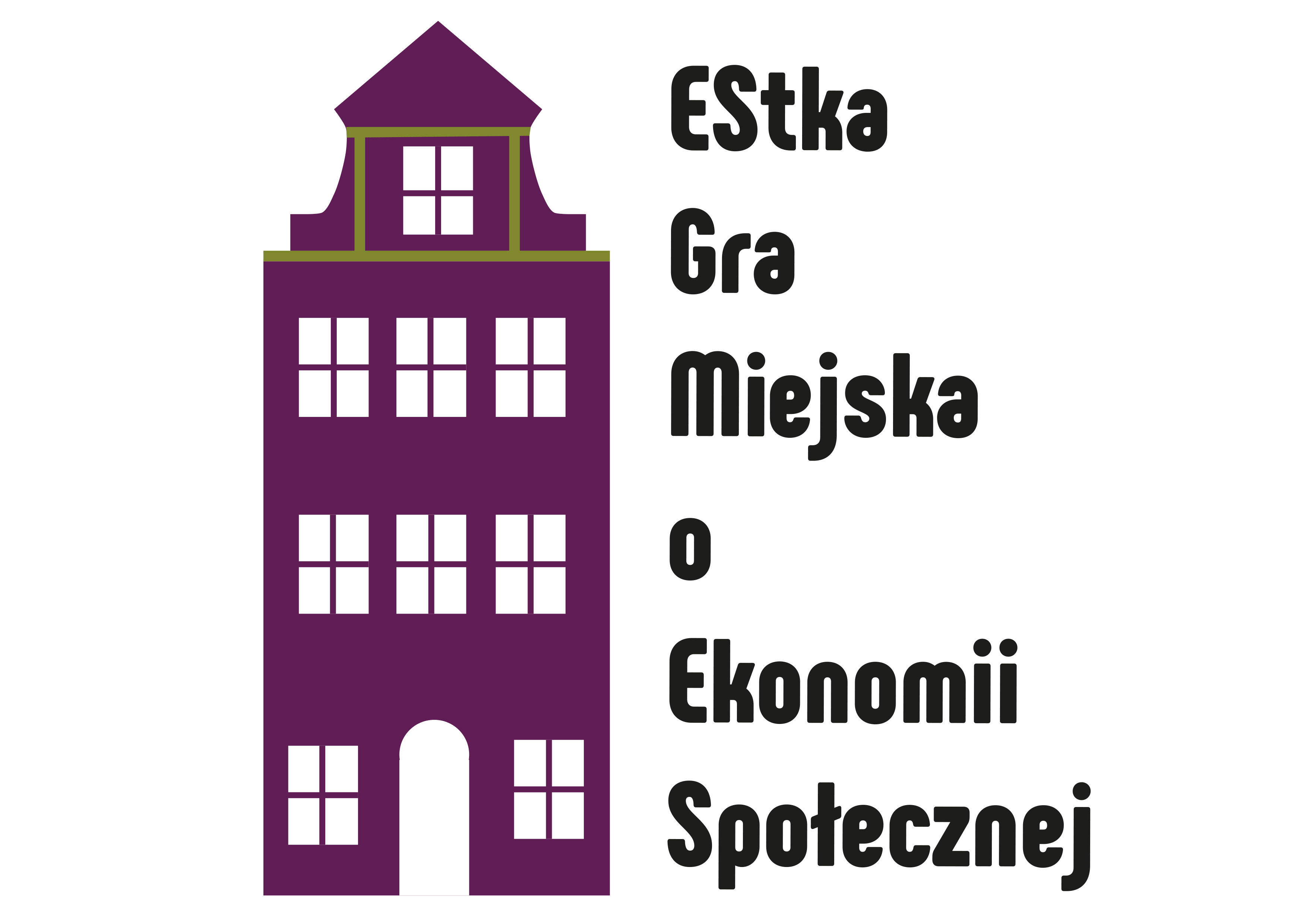 Zgoda rodziców/opiekunów na udział dziecka/osoby niepełnoletniej będącą pod opieką prawną Imię i nazwiska  rodzica/opiekuna prawnego: …………………………………………………………………………………………………..Wyrażam zgodę na udział mojego dziecka/osoby niepełnoletniej znajdującej się pod moją opieką prawną*:(imię i nazwisko)…………………………………………………………………………………………………………………..na udział w I Grze Miejskiej o Ekonomii Społecznej w Poznaniuw dniu 29 września 2016 r., w Poznaniu, w g. 10:30-15:00.Oświadczam, że zapoznałam/em się z regulaminem i biorę na siebie odpowiedzialność za udział dziecka/osoby niepełnoletniej, będącej pod moja opieką w I Grze Miejskiej o Ekonomii Społecznej w Poznaniu.………………………………………..Data…………………………………….Podpis rodzica/opiekuna prawnego*niepotrzebne skreślić